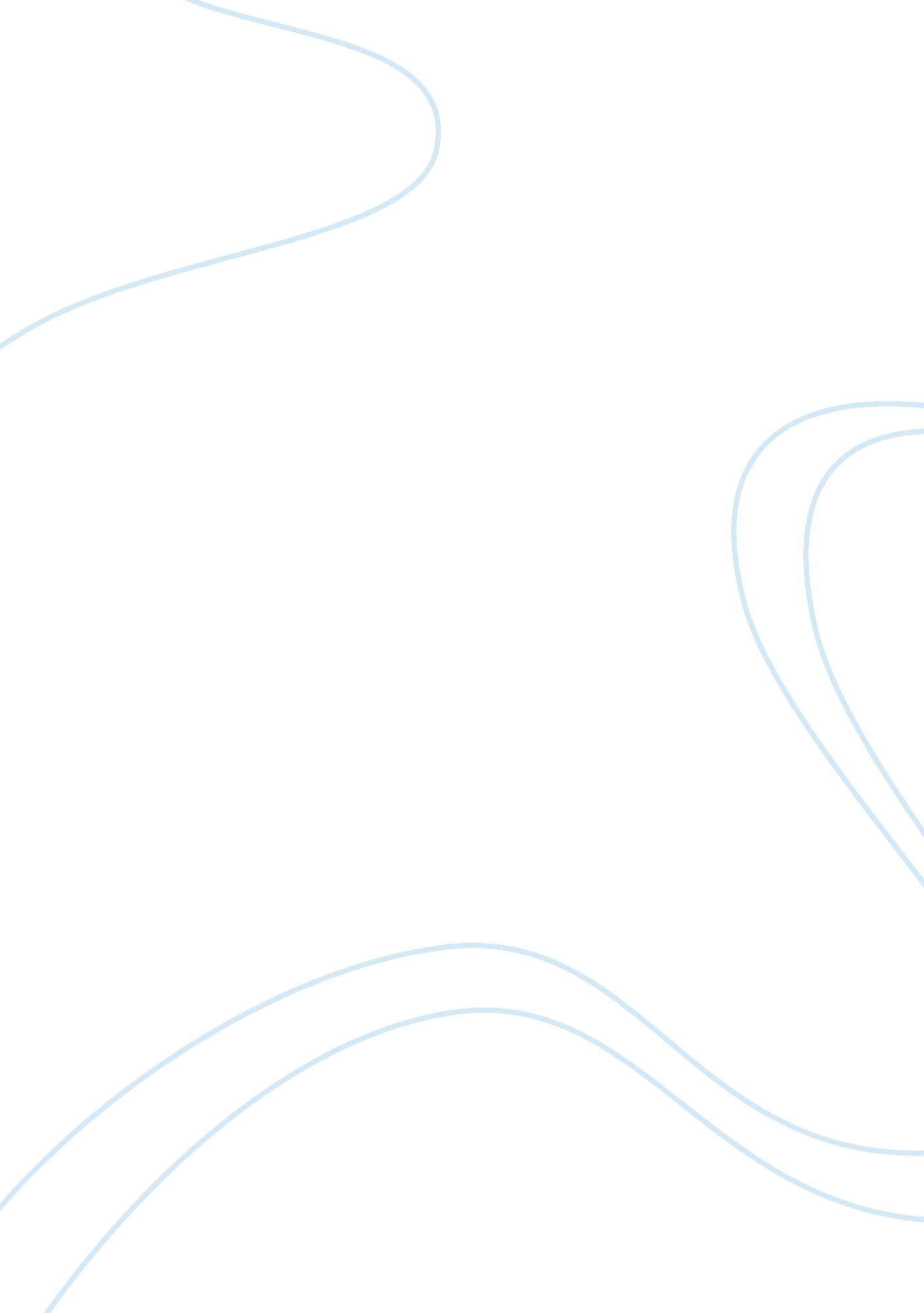 Language and communication barriers: international students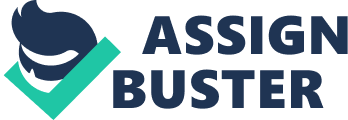 Abstract Don’t let your dreams be dreams. In this research proposal, we will analyse the issues faced by the international student when they arrive to New Zealand. When people travels from their own home country to any new country there are many issues which they face in their everyday life. Some of them are culture shock, according to Chiang (2014) culture shock is an interim feeling of anxiety, awkwardness, and discomfort that individuals usually experience when they live in a foreign society. Followed by the fear of discrimination in the college, language barrier and many more. In this research proposal, we will mainly focus on the language barrier or communication difficulties which are faced by international students. Followed by the literature review, there will be a timeline has been proposed to review the completion of areas of the study and research. Therefore, for further study, with the help of questionnaire survey a researcher will analyse what kind of language barriers or communication difficulties international student experience in Whitireia Polytechnic Institute, Auckland. Introduction “ The limits of our language” means the limits of our world.” Language plays a very major role when an individual travel out of their home country as an international student. Language does not mean only talking, there are many broader perspectives of language such as reading, listening, hearing, communicating and many other. when international students travel to New Zealand, they feel that they fall under the category of language minority and the educational system is new and difficult. Therefore, they feel very frustrated, as they undergo various language issues. Although, their medium of study in their native country would be same but when they travel outside their country, it limits the indulgence in the foreign community (International Education Journal, 2004). In the entire study, researcher emphases on numerous studies which are executed on the following topic and expands the new research. The earlier studies will benefit the researcher to introduce the questionnaire and also deliver the theoretical outline for the further study. Followed by the methodology which is used in the future research. Further part of the proposal there will be timeline for the task done. The questionnaire survey will be conducted in Whitireia institute, Auckland. Followed by the analysing of the data obtained from the responses with supporting conclusion and recommendation. LITERATURE REVIEW According to Campbell and Li (2007) above 85% of the students in New Zealand are from Asia. It is said that the international students do not have any issues with educational system of New Zealand. In other words, the international students are satisfied with the educational values, programs offered and educational learning support. Therefore, the only challenge for them is narration and voice which is the part of the language barrier. Language barrier and cultural difference builds the communication difficulties for most of the international student and it is challenging and creates difficulties in making domestic friends, interaction in classroom with the tutors and subordinates and many other (Campbell and Li, 2007). Due to Globalisation, English language become the important part of every international studies across the world, whether it is listening, speaking or writing. As per the researcher it is said that numerous international students from Asian countries, European or any western country deals with the serious learning and speaking difficulties due to language understanding. Therefore, it builds the lack of confidence and decrease their involvement in the classroom (Sawir, Erlenawati, 2005) Methodology After this research proposal, with the help of the quantitative method the collection and analysation of data will be proceeded. According to Creswell (2013) quantitative method is a process of analysing the data and delivering the result of the specific study. With the help of this we will analyse the language difficulties faced by international students in Whitireia Polytechnic Institute. Firstly, to proceed with this study, researcher need to provide self-done questionnaire survey, and get it approved by the tutor for conducting it the institute. In the questionnaire survey, there will be set of questions to gather specific information from the respondents (Punch, 2013). After the approval from the tutor, circulation of the questionnaire will be done to the students of the Whitireia polytechnic institute. Further, researcher will evaluate the information gathered by minimum 30 responses from the international student. The questionnaire survey will include following types of questions: demographic, rate the language difficulties, administration and many other. at the end, researcher will analyse the data gathered and build the recommendations. Timeline: The timeline has been built in which contain tasks related with this research proposal and represent the structure of the further study. Taking time in consideration to sum up the study, an outline was prepared which gives the brief about how the management of precise step in the project was done. Below timeline will showcase the researcher’s task and achieved deadline. References Punch, K. F. (2013). Introduction to social research: Quantitative and qualitative approaches. London: Sage. Creswell, J. W. (2013). Research design: Qualitative, quantitative, and mixed methods approaches. Sage publication. Retrieved from https://books. google. co. nz/books? hl= en&lr=&id= EbogAQAAQBAJ&oi= fnd&pg= PR1&dq= qualitative+method+define&ots= cahOvWRCC3&sig= _c1n4DPyJU9HhhDd67q-xBlBUGg#v= onepage&q&f= false International Education Journal. (2004). Shannon Research Press. Retrieved from file:///C:/Users/takka/Downloads/6800-14971-1-PB. pdf Sawir, E. (2005, December). Language Difficulties of International Students in Australia: The Effects of Prior Learning Experience . Retrieved from Eric: https://eric. ed. gov/? id= EJ855010 Weeks Task Week 1 Topic selection and start the research Week 2 Writing the research proposal Week 3 Submit research proposal & build questionnaire Week 4 Circulate the of questionnaire Week 5 Data analysis Week 6 Submit the research proposal Week 7 Prepare the presentation Week 8 Presentation 